InstructionsAll applicants must fully complete Attachment C – Chart of Past Performance with performance from one previous grant that was similar in size, scope, and relevance to the requested grant.  The grant can be a federally or non-federally funded grant or cooperative agreement, but not a contract.Applicants should use performance indicators most similar to the following:Participants Served/EnrolledPlacement into Employment/TrainingEmployment/Training RetentionVETS views the above indicators as the most critical to demonstrating that the applicant’s past success in a similar program has prepared its organization to succeed in operating an HVRP project. Applicants may substitute a different indicator if it is applicable to the outcomes required in this FOA. DOL reserves the right to disqualify indicators that are not sufficiently similar to the indicators above and award zero points for missing and/or non-qualifying indicators. Each indicator is worth up to 7 points for a total of 21 points. The Chart of Past Performance must include the grantor name, overall objectives of the grant, the number of participants served, the type of population served, funding amount, and performance goals and outcomes. The chart must provide three performance indicators that demonstrate if and how the applicant successfully completed and managed the grant agreement. The chart must clearly identify the indicators used, a definition for how each outcome is calculated (e.g. the numerator and denominator for the outcome), and the percentage of the goal achieved. Complete the Chart of Past Performance on the following pages.Chart of Past PerformanceScoring Criteria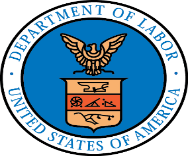                                                     U.S. Department of Labor                                Veterans’ Employment and Training Service                  Chart of Past PerformanceName of Previous Grantor OrganizationE-mail AddressProject TitleTelephone NumberGrant or Cooperative Agreement NumberFunding AmountProject DescriptionProject DescriptionType of Population ServedNumber of Participants ServedProject Start Date (MM/DD/YYYY)Project End Date (MM/DD/YYYY)Applicant Performance Indicators (Maximum of 7 points awarded per indicator)Applicant Performance Indicators (Maximum of 7 points awarded per indicator)Applicant Performance Indicators (Maximum of 7 points awarded per indicator)Applicant Performance Indicators (Maximum of 7 points awarded per indicator)Applicant Performance Indicators (Maximum of 7 points awarded per indicator)Applicant Performance Indicators (Maximum of 7 points awarded per indicator)Applicant Performance Indicators (Maximum of 7 points awarded per indicator)IndicatorsIndicatorsGoalOutcomeOutcome/ GoalPercentage of Goal AchievedIndicator Description/Formula123Examples of Performance IndicatorsExamples of Performance IndicatorsExamples of Performance IndicatorsExamples of Performance IndicatorsExamples of Performance IndicatorsExamples of Performance IndicatorsIndicatorsGoalOutcomeOutcome/ GoalPercentage of Goal AchievedIndicator Description/FormulaNumber of Participants Enrolled1159494/11581.7%The enrollment rate (81.7%) is the number of participants enrolled at the end of the grant’s period of performance (94) divided by the overall enrollment goal (115). An enrollment is an eligible individual that receives a service funded by the program. Under certain conditions, an individual participant may have more than one enrollment.Percentage of participants that were placed into employment66.0%71.3%71.3/66.0108%The total number of participants employed in one or more jobs at the end of the grant’s period of performance divided by the total number of participants exiting the program (61.3%). Each placed participant must also be exited in order to obtain credit on this indicator.Percentage of participants that received employment-based training services80.0%71.9%71.9/80.089.9%The unduplicated count of participants that received training at the end of the grant’s period of performance divided by the total number of participants enrolled.Employment rate of participants 6 months after exiting the program54.0%45.4%45.4/54.084.1%The percentage of program exiters who were in unsubsidized employment 6-months after exiting the program. The employment rate (45.4%) is calculated at the end of the grant’s period of performance by dividing the total number of exiters that were employed 6 months after exit by the total number of exiters.IndicatorNumber of Points AwardedNumber of Points AwardedNumber of Points AwardedNumber of Points AwardedIndicator0137Participants Served/Enrolled or similar indicator0% to 49.9% of the goal achieved20.0% to 84.9% of the goal achieved85.0% to 99.9% of the goal achieved100.0% or more of the goal achievedPlaced into Employment/Training or similar indicator0% to 49.9% of the goal achieved20.0% to 84.9% of the goal achieved85.0% to 99.9% of the goal achieved100.0% or more of the goal achievedEmployment/Training Retention or similar indicator0% to 49.9% of the goal achieved20.0% to 84.9% of the goal achieved85.0% to 99.9% of the goal achieved100.0% or more of the goal achieved